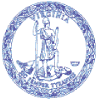 COMMONWEALTH of VIRGINIA
NELSON SMITH
 COMMISSIONER
DEPARTMENT OF
BEHAVIORAL HEALTH AND DEVELOPMENTAL SERVICES
Post Office Box 1797
Richmond, Virginia   23218-1797Telephone (804) 786-3921
Fax (804) 371-6638
www.dbhds.virginia.govMEMORANDUMTo: 		DBHDS Licensed ProvidersFrom:  		Jae Benz, Director, DBHDS Office of LicensingDate: 		August 16, 2022Re: 	Updated Risk Management Attestation FormRisk Management Attestation FormLicensing Regulation 12VAC35-105-520.A.  -  The provider shall designate a person responsible for the risk management function who has completed department approved training, which shall include training related to risk management, understanding of individual risk screening, conducting investigations, root cause analysis, and the use of data to identify risk patterns and trends.The person responsible for risk management shall attest to the completion of required training by signing and dating this DBHDS Risk Management Attestation Form. The Attestation shall also be signed and dated by the person’s direct supervisor, if applicable.  The Attestation form does not need to be submitted directly to the Office of Licensing upon completion; however, the form must be kept on file and presented upon request by the Office of Licensing during both on-site and remote inspections.For current licensed providers, the Office of Licensing will continue to accept the former Risk Management Attestation form until the end of this calendar year (i.e. December 2022).  Beginning January 1, 2023, whenever a new Risk Manager is hired, providers will be required to use this updated Attestation form as part of the application process.Instructions - For ALL topic areas listed in the chart, please select the name(s) of the completed DBHDS approved training(s) for each training topic area and document the date of completion for each training. Additional information related to the DBHDS approved trainings and the requirements of 12VAC35-105-520.A. can be found within the “Crosswalk of DBHDS Approved Risk Management Training” which catalogues approved trainings that, upon completion, will fulfill the requirements of 12VAC35-105-520.A. [https://dbhds.virginia.gov/wp-content/uploads/2022/08/Updated-Crosswalk-of-DBHDS-Approved-Attestation-Trainings_August-2022.docx]This certificate is to be read, signed, and dated by the person designated as responsible for the risk management function for the provider, as well as, that person’s direct supervisor. By completing this Risk Management Attestation Form, I am indicating that I have participated in live/recorded trainings and/or reviewed the training PowerPoint presentations posted on the DBHDS Office of Licensing webpage.TO THE BEST OF MY KNOWLEDGE AND BELIEF, ALL INFORMATION CONTAINED HEREIN IS CORRECT AND COMPLETE.___________________________		_________________________		____________Name of Designated Risk Manager		Signature of Risk Manager		Date___________________________		_________________________		____________Supervisor				Signature of Supervisor		Date The designated Risk Manager does not have a direct supervisor.Topic AreaName of DBHDS Approved Training CompletedTraining Completion Date*** Note:  Check the associated DBHDS approved training(s) completed by the designed Risk ManagerRisk Management  Risk Management and Quality Improvement Strategies Webinar by CDDER http://www.dbhds.virginia.gov/assets/doc/QMD/OL/va-dbhds- risk-management-webinar-final-12-10-2020-handout-with- notes-(1).pdfOr    Office of Licensing PPT Training on Quality Improvement – Risk Management (Nov 2020) http://www.dbhds.virginia.gov/assets/doc/QMD/OL/quality- improvement-risk-managment-training-(november-2020).pdfOr  Office of Licensing Quality Improvement – Risk Management Tips and Tools (June 2021) https://dbhds.virginia.gov/assets/doc/QMD/OL/risk-management-quality-improvement-tips-and-tools-june-2021.pdfUnderstanding of Individual Risk Screening  Risk Management and Quality Improvement Strategies Webinar by CDDER http://www.dbhds.virginia.gov/assets/doc/QMD/OL/va-dbhds- risk-management-webinar-final-12-10-2020-handout-with- notes-(1).pdfOr    Office of Licensing PPT Training on Quality Improvement – Risk Management (Nov 2020) http://www.dbhds.virginia.gov/assets/doc/QMD/OL/quality- improvement-risk-managment-training-(november-2020).pdfConducting Investigations  OHR Investigating Abuse &  Neglect:  An Overview for Community Providers https://dbhds.virginia.gov/assets/doc/QMD/human-rights/ohr-2021-statewide-training-calendar_current1.docxhttps://www.youtube.com/watch?v=4wB4dx-olykRoot Cause Analysis  Risk Management and Quality Improvement Strategies Webinar by CDDER http://www.dbhds.virginia.gov/assets/doc/QMD/OL/va-dbhds- risk-management-webinar-final-12-10-2020-handout-with- notes-(1).pdfOr    Office of Licensing PPT Training on Root Cause Analysis (Nov 2020) http://www.dbhds.virginia.gov/assets/doc/QMD/OL/root- cause-analysis-training-(november-2020).pdfUse of Data to Identify Risk Patterns and Trends Risk Management and Quality Improvement Strategies Webinar by CDDER http://www.dbhds.virginia.gov/assets/doc/QMD/OL/va-dbhds- risk-management-webinar-final-12-10-2020-handout-with- notes-(1).pdfOr   Office of Licensing PPT Training on Quality Improvement –   Risk Management (Nov 2020) http://www.dbhds.virginia.gov/assets/doc/QMD/OL/quality- improvement-risk-managment-training-(november-2020).pdf